The Association of North Carolina Board of Health is now accepting nominations for the following three awards.  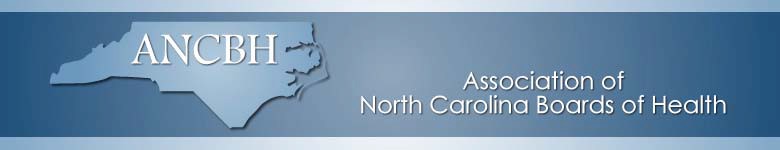 Carl Durham AwardEligible: Institutional, Individual, Associate or Emeritus Member of ANCBHNominee:has made significant contributions to public healthis an effective advocate for public health at the local, regional, and/or state levelsOutstanding Board of Health AwardEligible:  ANCBH Institutional MemberNominee:The board’s leadership in public health accomplishments must be clearly evident.The accomplishment must either have documented results or be currently producing intended results.The activity may be accomplished through the health department, other agencies, or groups. Robert Ed Strother Partnership AwardEligible: Individual	Nominee:Established and/or fostered a public-private partnership, which has improved public health for the community.Nominations are due by August 31, 2022Two nomination forms are available.  One fillable form can be completed on the computer, saved and emailed.  This form can be printed also.  The other form is a traditional paper form which can be completed and mailed. It can be scanned and emailed also. Nominations should be sent to: Attention: Awards CommitteeANCBHBoard@gmail.com Revised 7/12/22